PROPOSALBantuan Mahasiswa untuk [Isi dengan judul kegiatan yang resmi]SAPPK – ITB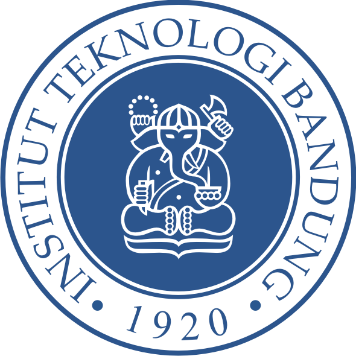 Ketua TimNama LengkapNIMIDENTITAS PROPOSALNama Kegiatan		: Bantuan Mahasiswa untuk [isi dengan judul kegiatan yang resmi. Harus sama dengan judul pada halaman cover].Tim				2.1   Ketua Tim				Nama Lengkap	: NIM			: Program Studi		: Program Studi Magister Perencanaan KepariwisataanFakultas/Sekolah	: SAPPKAlamat/Telp/E-mail	: Anggota Tim:Biaya yang diusulkan	:  Rp. Jenis kegiatan		:  Bantuan Mahasiswa Untuk [isi dengan judul kegiatan yang resmi. Harus sama dengan judul pada halaman cover]1	KEGIATANJudul Kegiatan		: Bantuan Mahasiswa untuk [isi dengan judul kegiatan yang resmi. Harus sama dengan judul pada halaman cover].Tanggal Kegiatan	: Tempat Kegiatan	: Penyelenggara		: RINGKASAN KEGIATANBerikan ringkasan tentang kegiatan, kompetisi, sayembara yang diikuti. Latar belakang dan tujuan, penyelenggara dan sebagainya..RINCIAN KEGIATAN:Berikan ringkasan jadwal acara, bila itu kegiatan, atau proses desain, bila pengajuan dana untuk sayembara desain.MANFAAT KEGIATAN BAGI TIM/PERORANGAN Berikan penjelasan.MANFAAT KEGIATAN BAGI INSTITUSI Berikan penjelasan.USULAN BIAYA Masukkan biaya riil yang diajukan. Prodi akan memberikan subsidi dan bukan penggantian 100% dari usulan dengan ketersediaan anggaran yang ada.Tandatangan Penanggung Jawab.Nama Lengkap  (NIM)LAMPIRANFotokopi KTPFotokopi rekening tabunganFotokopi KTMNoNama NIM Prodi1.[bila perorangan kosongkan saja saja]Mengetahui, 
Ketua Program StudiBandung XX, Bulan, XXX
Ketua TimDr. Drs. Suhirman, SH., MT NIP. 196603101994031004Nama Lengkap 
NIM. Menyetujui,Dekan SAPPKDr. Sri Maryati, ST., MIPNIP. 197402281997022001NoKegiatanJumlahSatuanHarga Satuan Total 123456789TotalTotalTotalTotalTotal Rp    